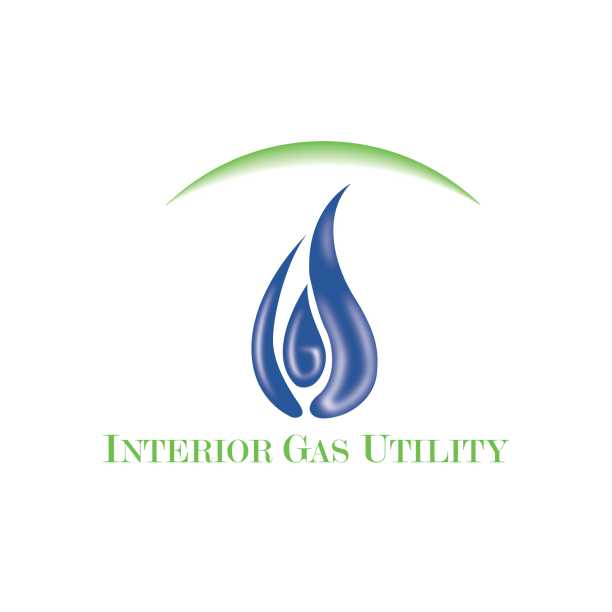 Interior Gas UtilityBoard of Directors Board MeetingSeptember 18, 2018, 3:00 – 8:00 p.m. 100 Cushman Street, Ste. 512, Fairbanks, Alaska DRAFT AGENDAI. 	Call to OrderRoll callApproval of Agenda and Consent AgendaItems marked with * are approved under the consent agendaApproval of September 4, 2018 Minutes					 Approval of September 4, 2018 Financial Reports*			 Public Comment – limited to three minutesII.	New BusinessSources and Uses of Funds Update (Board Discussion) 			 BM 2018-09 Purchase Authority Related to the 5.25 Large Storage Tank Project (Board Action)								 III.	Unfinished BusinessLNG Supply Option Analysis, Siemens/Titan Expansion (Board Discussion and Possible Executive Session)IV.	Reports*V. 	Other BusinessNext Agenda  VI.  	Director Comments
VII.  	Adjournment	To participate via teleconference, call 1-800-315-6338; when prompted, enter 47499